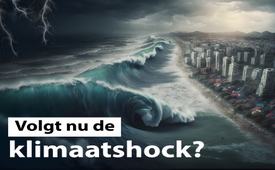 “Na Corona en de Oekraïne-oorlog volgt nu de klimaatshock?”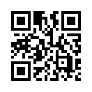 Een Roemeense generaal onthult dat "apocalyptische" weer- en aardbevingsscenario zullen worden gegenereerd door de 180 HAARP-installaties die wereldwijd zijn geïnstalleerd. Na de wereldwijde covidpandemie en de dreiging van een wereldoorlog door de oorlog in Oekraïne, wordt de volgende golf van terreur tegen de mensheid geënsceneerd om de volledig ontregelde bevolking in de Nieuwe Wereldorde te dwingen. Was het op 20 juli 2023 in Kroatië uitgebroken verwoestende noodweer al onderdeel van de praktische uitvoering door de wereldwijd opgestelde HAARP-installaties? Zelfs de burgemeester van Zagreb beschreef het noodweer als zonder weerga "zowel wat betreft de sterkte als de aangerichte schade".Mensen in angst en paniek laten (bijna) ALLES toe. Deze psychologische realiteit van de shockstrategie wordt genadeloos uitgebuit door het World Economic Forum WEF (een wereldwijd netwerk van topoligarchen) om hun doelen te bereiken door middel van geënsceneerde crises. Het WEF gebruikt bijvoorbeeld de Wereldgezondheidsorganisatie (WHO) en de toonaangevende media. Met behulp van deze shockstrategie werden onlangs naar believen coronamaatregelen opgelegd, hele volkeren maandenlang gevangen gezet en geïntimideerd - door maskers te dragen - om "hun mond te houden". Bedrijven zijn met tientallen tegelijk gesloten, hele economieën geruïneerd en mensen met tientallen tegelijk verlamd, permanent ziek of gevaccineerd tot de dood erop volgde. Dit alles zou niet mogelijk zijn geweest in een nuchtere geest en zonder de kunstmatig gemediatiseerde en sterk gedramatiseerde "Corona shock".De volgende geënsceneerde schokgolf is momenteel de oorlog in de Oekraïne. Plotseling is een oorlog in Europa zeer dichtbij en dreigt deze te escaleren tot een wereldoorlog. En opnieuw kunnen politici onder controle van de oligarchen van het WEF over de hoofden van de bevolking heen maatregelen opleggen waar geen zinnig mens het mee eens zou zijn. Denk maar aan de te dure wapenleveranties, de sancties die hele economieën ruïneren en de buitensporige humanitaire hulp die grotendeels in duistere kanalen verdwijnt. De paniek van een escalerende oorlog, aangewakkerd door de politiek en de media, maakt de acceptatie van dit schadelijke beleid überhaupt mogelijk.We herinneren ons dat Klaus Schwab, de oprichter van het WEF, de Great Reset verkondigde als een uitweg uit de ellende van de mensheid waarin deze zich zogenaamd steeds meer verstrikt. Maar wat als het niet de mensheid als geheel is, maar de financiële maffia en haar handlangers, d.w.z. mensen zoals Klaus Schwab, stromannen van de superrijken, die de oorzaak zijn van deze ellende en impasses die hele naties en nationale economieën op nul zetten? De Great Reset, dat wil zeggen de nieuwe start vanaf nul, wordt verondersteld te gebeuren als een zogenaamd reddingpakket in de vorm van een totalitaire, centralistische Nieuwe Wereldorde volgens de regels van het WEF. Zonder kunstmatig geënsceneerde en door de media aangewakkerde schokstrategieën zou niemand ooit zijn bedrijf en zijn vrijheden opgeven en instemmen met deze Nieuwe Wereldorde.Volgens de hooggeplaatste Roemeense generaal Emil Strainu staat het volgende programma om de aarde te resetten, de volgende terroristische aanval op de hele mensheid, al voor de deur: deze keer gaat het niet om een pandemie of een oorlog die al lang gepland is. Nee! De volgende golf van paniek gaat over apocalyptische klimaatrampen. Geo-engineering expert generaal Emil Strainu legde aan de Servische journalist Dragan Vujicic uit hoe HAARP, dat gigantische elektrische velden genereert, onder leiding van financiële topoligarchen, zal worden gebruikt als een "wapen van de Apocalyps" voor economische oorlogsvoering, klimaatverandering en bevolkingscontrole. Strainu meldde dat hij de Amerikaanse HAARP-faciliteit in Alaska had bezocht en daar had geleerd hoe dit wapen wordt gebruikt. Hij legde aanschouwelijk uit dat sommige HAARP-toepassingen explosies zouden veroorzaken die vergelijkbaar zijn met die van kernbommen. HAARP zou ook het milieu kunnen veranderen en orkanen, tornado's, waterhozen en tsunami's kunnen veroorzaken, zelfs in gebieden waar ze normaal niet voorkomen. Hetzelfde geldt voor hitte- en droogterampen en bosbranden, maar ook voor zware regens, overstromingen, gigantische hagelbuien en vriestemperaturen. Dit hyper-energiewapen, onder leiding van financiële topoligarchen, kan onder meer aardbevingen en vulkaanuitbarstingen veroorzaken. Er zijn wereldwijd meer dan 180 van dergelijke HAARP-faciliteiten, die nu met elkaar in actie zijn.Volgens het nieuws van 10 april 2023 op de website van het Agencia Estatal de Meteorología (AEMET) experimenteren meer dan 50 landen in de wereld met het weer. Regelmatige rapporten van de Commissie van Deskundigen van de Wereld Meteorologische Organisatie (WMO) geven hierover informatie. Volgens AEMET omvat de in deze context gebruikte geo-engineering, een breed scala aan methoden en technologieën om het klimaatsysteem opzettelijk te veranderen, bijvoorbeeld door ultrafijne deeltjes in de atmosfeer te brengen.En dit is precies waar de oligarchen van het WEF weer van zich laten spreken. Want met de hulp van de door hen opgerichte klimaatorganisaties, zoals de Club van Rome en het Intergovernmental Panel on Climate Change, en hun klimaatpropaganda, kunnen enorme hoeveelheden geld worden gegenereerd. Met kunstmatig gecreëerde klimaatschokken kunnen dubieuze maatregelen worden doorgedrukt waarmee geen enkel logisch denkend mens zou instemmen zonder deze geënsceneerde psychologische "schokstrategie". Of het nu gaat om CO2-belastingen, CO2-reducties, mobiliteitsbeperkingen, de ombouw van Cv-installaties, beperkingen en verboden voor hele sectoren van de economie, en nog veel meer. Allemaal dingen waarvoor geen deugdelijke wetenschappelijke basis bestaat, maar alleen de klimaatpaniekpropaganda van de organen van het WEF. Ter herinnering: het verklaarde doel is de Great Reset, het op nul zetten van alle economieën en naties, zodat op het laagste punt een totalitaire, centralistische Nieuwe Wereldorde kan worden geïnstalleerd als nieuwe start, waar niemand mee zou instemmen zonder deze gigantische druk.Op het gebied van weer en klimaat is dus niets wat het lijkt. De vermeende door de mens veroorzaakte klimaatverandering wordt inderdaad door de mens veroorzaakt, maar niet door CO2-uitstoot en dergelijke, maar door HAARP-installaties die verbonden zijn met geo-engineering. Daar liggen de aanstichters van het kwaad.Dus: nadenken, nuchter blijven en je medemens informeren zijn aan de orde van de dag als het weer steeds gekker wordt en de volgende klimaatpaniekpropaganda wordt losgelaten. En nog een oproep aan de experts die een HAARP-installatie in hun buurt hebben: Als jullie technische mogelijkheden het toelaten: Bewijs dat deze faciliteit een medeveroorzaker is van een actuele weerramp.								door hm.Bronnen:Rumänischer General warnt: HAARP-Superwaffe wird für „apokalyptische“ Geowarnung eingesetzt
https://uncutnews.ch/rumaenischer-general-warnt-haarp-superwaffe-wird-fuer-apokalyptische-geowarnung-eingesetzt/

2023 – Die Welt im Würgegriff des globalen Wetterterrors
Frontalangriff auf Mensch und Biosphäre durch einen „Klimawandel“, den es nicht gibt.
https://dudeweblog.wordpress.com/2023/03/24/2023-die-welt-im-wurgegriff-des-globalen-wetterterrors/

Offiziell bestätigt: Spanien manipuliert Wetter 
https://transition-news.org/offiziell-spanien-manipuliert-wetter

„Die ultimative Scheinlösung“ - Geoengineering
https://uncutnews.ch/die-ultimative-scheinloesung-die-gates-und-soros-bastarde-moechten-die-erde-abkuehlen/

Dr. Markus Krall: „Die Klimapolitik ist schon eine Enteignung“ 
https://auf1.tv/nachrichten-auf1/dr-markus-krall-die-klimapolitik-ist-schon-eine-enteignung/?mc_cid=0a860c8b06&mc_eid=9a671a080e?ac=0&lc=0

Spanien: Künstliche Wettermanipulation
https://transition-news.org/spanien-kunstliche-wettermanipulation-2-teil

Weltorganisation für Meteorologie 
https://worldweather.wmo.int/de/country.html?countryCode=83

Insider Warns HAARP Will Create 'Biblical Catastrophes' To Usher In 'New World Order'
https://rumble.com/v2g2tcs-insider-warns-haarp-will-create-biblical-catastrophes-to-usher-in-new-world.html

Geoengineering: Romanian General Emil Strainu on the Terrifying Possibilities of Geo-warfare
https://yogaesoteric.net/en/geoengineering-romanian-general-emil-strainu-on-the-terrifying-possibilities-of-geo-warfare/Dit zou u ook kunnen interesseren:#Klimaat - www.kla.tv/Klimaat

#Mediacommentaar - www.kla.tv/Mediacommentaar-nl

#Milieu - www.kla.tv/Milieu-nl

#WEF - www.kla.tv/WEF-nlKla.TV – Het andere nieuws ... vrij – onafhankelijk – ongecensureerd ...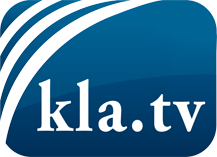 wat de media niet zouden moeten verzwijgen ...zelden gehoord van het volk, voor het volk ...nieuwsupdate elke 3 dagen vanaf 19:45 uur op www.kla.tv/nlHet is de moeite waard om het bij te houden!Gratis abonnement nieuwsbrief 2-wekelijks per E-Mail
verkrijgt u op: www.kla.tv/abo-nlKennisgeving:Tegenstemmen worden helaas steeds weer gecensureerd en onderdrukt. Zolang wij niet volgens de belangen en ideologieën van de kartelmedia journalistiek bedrijven, moeten wij er elk moment op bedacht zijn, dat er voorwendselen zullen worden gezocht om Kla.TV te blokkeren of te benadelen.Verbindt u daarom vandaag nog internetonafhankelijk met het netwerk!
Klickt u hier: www.kla.tv/vernetzung&lang=nlLicence:    Creative Commons-Licentie met naamgeving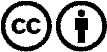 Verspreiding en herbewerking is met naamgeving gewenst! Het materiaal mag echter niet uit de context gehaald gepresenteerd worden.
Met openbaar geld (GEZ, ...) gefinancierde instituties is het gebruik hiervan zonder overleg verboden.Schendingen kunnen strafrechtelijk vervolgd worden.